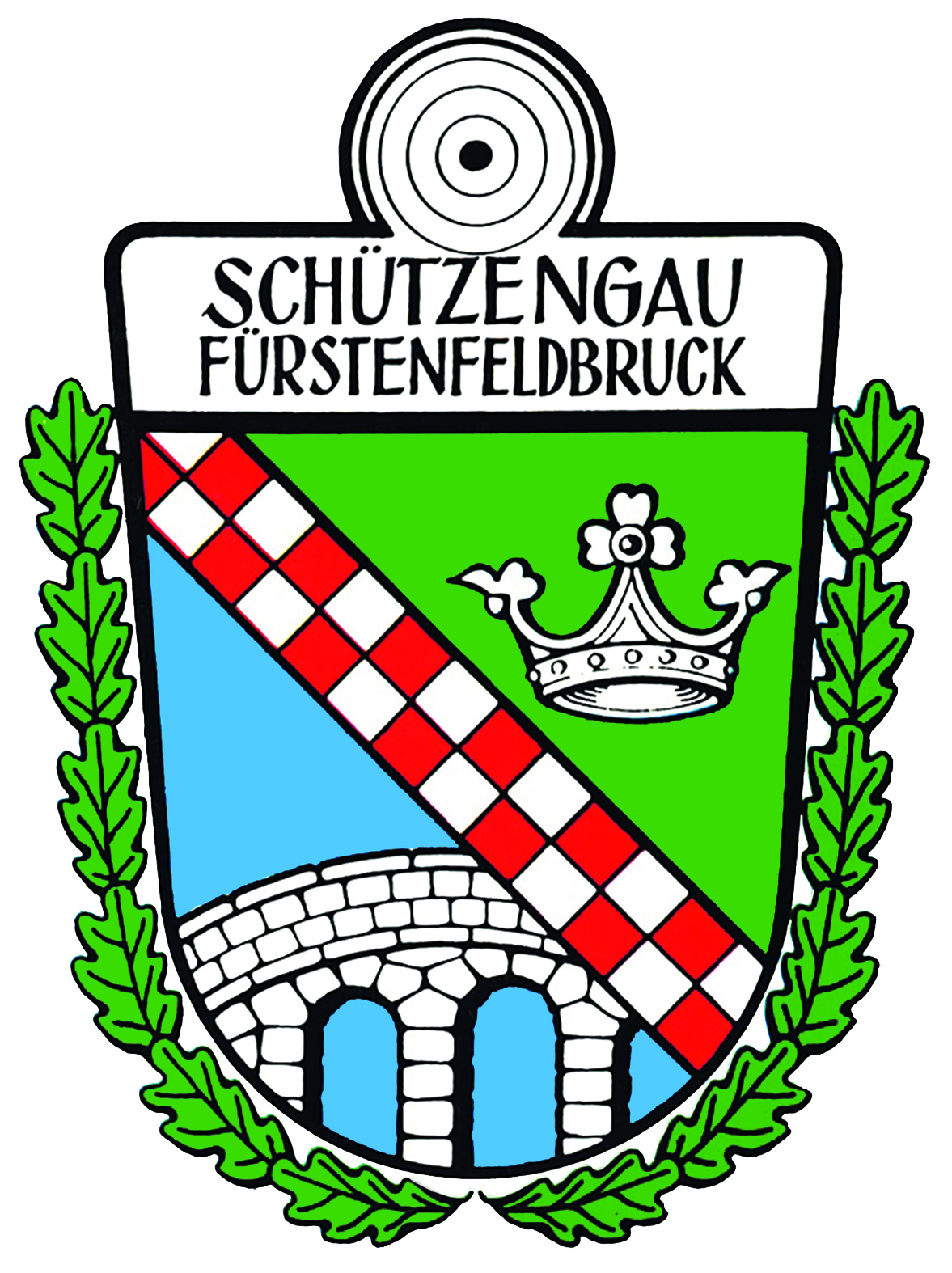 An alle Schützenmeister und Sportleiter die sich an den Rundenwettkämpfen 2022-23beteiligen wollen - 																					       31.07.2022Einladung und Information zum Saisonverlauf 2022-23der Gau-Rundenwettkämpfe für Luftgewehr und  Luftpistole Liebe Schützenfreunde,Wie bei der letzten Gauversammlung angekündigt jetzt die ersten Infos für die kommenden Rundenwettkämpfe 2022-23:1. Für die Teilnahme an den Rundenwettkämpfen ist die Anmeldung jeder Mannschaft erforderlich Die Gruppeneinteilung von 2021-22 bleibt bestehen. Können jedoch sich geringfügig verändern, wenn sich weitere Mannschaften abmelden – Hinweis: die Mannschaften, die sich zwangsweise wg. Corona letzte Saison abgemeldet haben, sollten sich wieder anmelden – (sie starten gemäß der Auflistung in ihren Klassen) -Gerne können sich neue Mannschaften anmelden, die jedoch dann in den unteren Klassen zunächst eingesetzt werden - 2. Das Formular „Anmeldung“ ist im Anhang dabei – Termin: 20.08.2022Hinweis für den jeweiligen Mannschaftsführer:  Bitte hier unbedingt eine e-mail Adresse angeben – Sind keine Änderungen vorgesehen genügt nach wie vor eine kurze Mitteilung –3. Die Ausgabe der RWK-Unterlagen erfolgt dann am 24.09.2022 bei der Gau-HerbstversammlungIn Mammendorf – 4. - und wie geht’s weiter: Die RWK werden nach der Wettkampf-Ordnung von 2019 durchgeführt: Also Vorrunde (Beginn 10.10.2022) und Rückrunde (Beginn 09.01.2023) – und wichtig die RWK werden wieder auf gegenseitigen Besuch (also Heim- und Auswärtswettkampf) durchgeführt – Mit Schützengrüßen und bleibt‘s gesund Schützengau Fürstenfeldbruck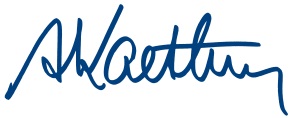 Adi Kraetschmer euer Gau-Rundenwettkampfleiter